DISCIPLINA: INFORMÁTICA EDUCATIVAPROFª  NELVIA DARK  LECHINESKIALUNO(A):___________________________________________DATA: 18/08/20201- VAMOS LIGAR O NOME CORRESPONDENTE AO DESENHO  E COLORIR BEM BONITO. 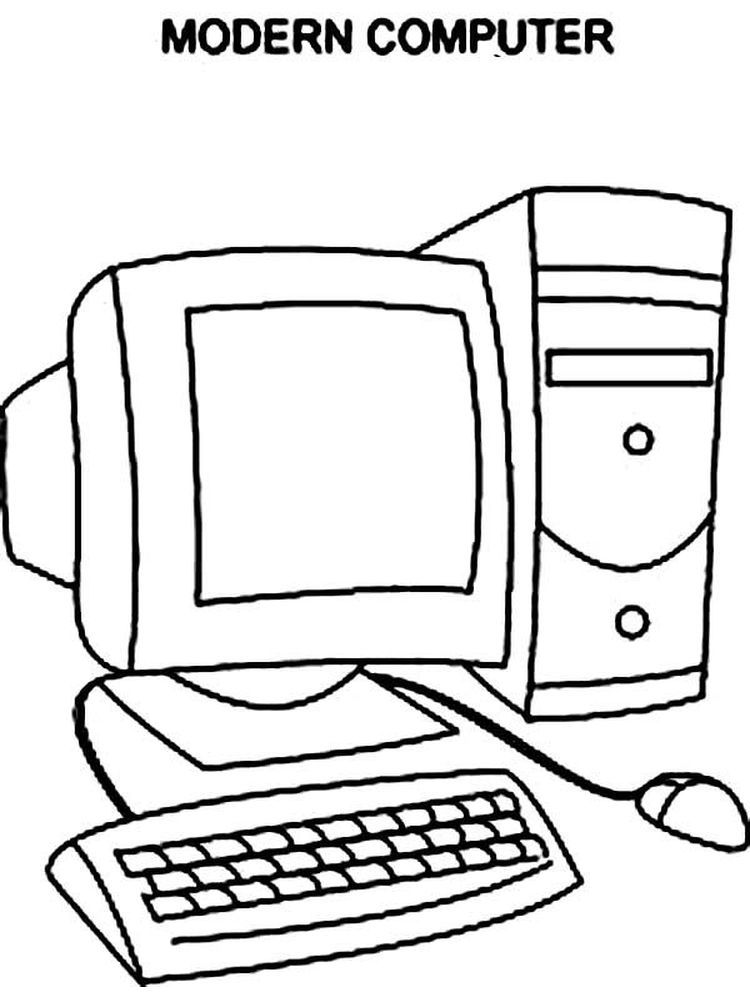 